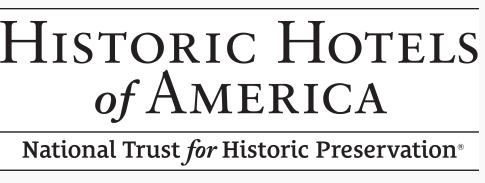 2022 Top 25 Historic Hotels of America for a Romantic Proposal List Is AnnouncedFebruary 2, 2022, Washington, D.C. – Historic Hotels are the perfect place for celebrating special occasions that create lifelong memories and are the ideal location for a romantic proposal. These special milestones include romantic getaways, the ideal place to propose, the destination for the perfect wedding, the getaway for a memorable honeymoon, and the location to celebrate a special anniversary. Here is the 2022 Top 25 Historic Hotels of America for a Romantic Proposal List, presented by age of the hotel from New Hampshire to Hawaii, that each provide the perfect setting for a romantic proposal. Discover first the Top 25 most romantic places to get engaged, then “A Dozen Roses” – 12 honorable mentions – and, finally, ways to discover many more romantic nominations to the list from this prestigious collection of iconic and legendary historic hotels.2022 Top 25 Historic Hotels of America for a Romantic Proposal1. Historic Inns of Annapolis (1727)
 Annapolis, Maryland
 
The Governor Calvert House, one of the Historic Inns of Annapolis built in 1727 and inducted into Historic Hotels of America in 1996, offers two beautifully decorated hotel suites within the heart of Historic Annapolis, Maryland. Both suites offer a private patio where you may propose to the one you love. With advance notice, the Historic Inns of Annapolis offers a dozen red roses for the newly engaged couples-to-be, as well as a bottle of (red or white) wine. In addition, you will have the best views overlooking the Maryland State House as a beautiful backdrop. If proposing on one of the private patios after sunset, you can request classic white candles and romantic flower petals. One can make the moment extra special by having a string quartet playing soft melodies in the background. The Inns can work with you on your special request to make your proposal as magical and memorable as possible. The Historic Inns of Annapolis can offer various ring delivery options, from having the ring placed within a special dessert to preparing a mini scavenger hunt or even have your pet come in after the proposal or dinner service to present the beautiful ring that has been stored safely on their collar. Historic Inns of Annapolis are committed to providing award-winning hospitality service. The Historic Inns of Annapolis is the most romantic proposal location because of the charm and historic beauty. No other venue within the historic downtown Annapolis area will provide such an elegant ambiance and photogenic background (and enhance the chance to hear the answer yes).2. Woodstock Inn & Resort (1793)
Woodstock, Vermont
 
Ask your love to be yours forever at The Woodstock Inn & Resort, founded as a tavern in 1793 and transformed during the 1960s into a luxury resort by Laurance Rockefeller in his wife’s hometown. The Woodstock Inn & Resort in Woodstock, Vermont, was inducted into Historic Hotels of America in 2016 and it is regarded as one of the most romantic destinations in the Green Mountain State. Its staff recommends several prime locations on the resort grounds for a proposal to remember. First, the timeless elegance of the grand entrance to the Woodstock Inn sets the perfect backdrop to bring your love and pop the question. The white gates frame the lawn of lush grass or blankets of snow as it stretches to reach the steps leading to the stately white Inn. The Inn also recommends driving out to the Middle-Covered Bridge, a local icon of classic Vermont charm, for a quiet, private moment. The Middle-Covered Bridge’s natural wood frame set against the towering Mt. Tom begs to be strolled through, hand in hand. A special place for many, it is made even more beautiful in the twilight hours of winter with freshly fallen snow and lights outlining the bridge frame. Finally, the staff cannot recommend their Kelly Way Gardens highly enough for a beautiful setting and perfect moment. Propose while the sun is setting during golden hour, surrounded by more than 200 varieties of flowers. Or, have a magical moment at the manicured grass lawn overlooking the gardens and the surroundings of the Green Mountains, which turn red, orange, and gold during foliage season. Adventurous or wildlife loving romantics can request that a falcon deliver the ring at the right moment. The Woodstock Inn & Resort partners with the New England Falconry, which can facilitate this proposal on wings.3. Inn at Perry Cabin (1816)
St. Michaels, Maryland
 
Nestled on the Miles River waterfront, in the quaint coastal town of St. Michaels, Maryland, Inn at Perry Cabin offers an intimate destination for all of life’s celebrations. Dating back to 1816 and inducted into Historic Hotels of America in 2018, the Inn has been part of many love stories and abounds with historic and romantic charm. Their 26 acres boast beautiful orchards, colorful wildflowers, and renowned gardens. One creative groom-to-be arranged a private tour with the Inn’ s horticulturist to ensure he and the unsuspecting bride-to-be were in front of the beautiful greenhouse surrounded by delicate blooms when he went to bent knee. Others are inspired by the Inn’s nautical heritage and choose to charter one of their luxury yachts to anchor the occasion. Their captains will find a secluded cove perfect for a private moment or gently glide in front of the Inn as you return from a sunset cruise so you can pop the question with family and friends watching from shore. The most iconic spot is The Pointe. With the harbor and boats as your backdrop, it takes no effort to say “look at this view” to draw the intended outside for the big moment any time of day or year. The proposal is often furthered with an intimate dinner and celebration for the couple in one of the Inn’s private dining houses along the water’s edge. They have a team of event specialists to assist with planning and to coordinate every detail with their Crew, all of whom are experts at keeping your secret until the time is right. The Inn is humbled that many engaged couples continue their love story by returning for their wedding and celebrations for years to come. No matter if you choose to propose on land or water, the Inn at Perry Cabin promises a picture-perfect setting to make their history a part of yours.4. Grand Hotel Golf Resort & Spa (1847)
 Point Clear, Alabama
 
As the sun starts to set on Mobile Bay, you and your love are on the Alabama shore, seated on a wide swing under a giant oak tree and then you are ready to pop the question. Inducted into Historic Hotels of America in 2011, couples have been getting engaged at the Grand Hotel Golf Resort & Spa in Point Clear Alabama since 1847. The resort was recognized for its distinction as a winner of the Historic Hotels of America Awards of Excellence in 2019 and 2014. Updated in the 21st century to embrace the romance of the Gulf while installing modern amenities and chic décor, new private beach and pool cabanas offer a quiet setting for proposals. Take a knee at Julep Point and ask your love to marry you as the sun sets and majestic pelicans fly above to salute the lovebirds. After hearing yes, it is time to stroll over to Southern Roots for a delicious meal. A full team of wedding and event experts is available to help in proposal planning and all wedding aspects thereafter. The Grand Hotel customizes engagement packages for lucky couples. From special menus developed by the culinary team to selecting the perfect room or suite, the Grand team is always ready to say “yes.” The resort also offers a variety of room amenities, flower options, and world-class spa and golf options for the couple.5. Omni La Mansion del Rio (1852)
San Antonio, Texas
 
Blending Spanish colonial architecture and European style, the four-diamond Omni La Mansion del Rio surrounds guests with the romance, grace and charm of a grand hacienda. The most historic building at the hotel dates to 1852, and the hotel was inducted into Historic Hotels of America in 2010. Nestled along the historic River Walk along the banks of the Paseo del Rio, the hotel is a romantic, tranquil getaway. Omni La Mansion del Rio’s courtyard transports guests away from the hustle and bustle of downtown San Antonio into an intimate and romantic garden setting. It is a popular place for couples to get engaged, get married or celebrate a special anniversary. If you choose to enhance the engagement experience, the concierge can help by including a signature candlelight set up with both pillar and votive candles which truly complement the natural beauty of this elegant outdoor space. The AAA, Four Diamond Las Canarias restaurant is not only known for its romantic and relaxing atmosphere, but also for a unique local dining experience. Built on three levels that descend to San Antonio's festive River Walk, Las Canarias Restaurant offers a romantic atmosphere of graceful palms, flowing waters and scenic views. Sitting under the graceful palms and watching the flow of the river and festivities of people strolling by, diners are carried away to another place and time, making the perfect setting for an intimate celebratory dinner.

6. The Inn at Leola Village, Est. 1867 (1867)
Leola, Pennsylvania
 
Amid the lush Amish countryside of Lancaster County lies The Inn at Leola Village. Once an Amish tobacco farm, the Inn was saved from demolition and transformed into a warm, inviting country getaway – a perfect setting to focus on the one you love and the question you have to ask them. The original building dates to 1867 and the Inn was inducted into Historic Hotels of America in 2001. In their escape, lovebirds can relax together in distinctive rooms and suites, of which several are located in restored former barns and antique former farmhouses. Carefully preserved cottages boast original woodwork and reflect Amish heritage. Each suite is individually decorated with period and reproduction furnishings, creating a haven of comfort and luxury. Accommodation options include rooms with oversized whirlpool tubs, soothing fireplaces along with fine linens, and special amenities. Enjoy the Inn’s fragrant herb and perennial gardens, the full-service wellness Spa where couples massages and specialized services focus upon personal relaxation, and the rustic Italian inspired cuisine available at Osteria Avanti.
 7. The Peabody Memphis (1869)
Memphis, Tennessee
 
Guests at The Peabody Memphis have been making memories since 1869, setting the scene for stolen kisses, sunset embraces, and regal wedding ceremonies. From “Yes!” to “I do!,” and “Happy Anniversary!,” memories are made and celebrated every day at The Peabody. This legendary hotel was inducted into Historic Hotels of America in 1996 and has been recognized for its distinction as a winner of the Historic Hotels of America Awards of Excellence in 2019, 2016, and 2015. There are two unique and special places in this historic hotel where couples often get engaged: The Peabody Rooftop and in the hotel’s fine dining restaurant, Chez Philippe. Proposals have also taken place in front of the duck fountain, at the Christmas tree during the holidays, and from the stage during a Peabody Rooftop Party. The proposal package at the Peabody Rooftop offers lovers a spectacular view of downtown Memphis and the Mississippi River, with a table for two set with a bottle of champagne on ice, six tuxedo strawberries, a dozen red roses, and a local fruit and cheese board. The hotel recommends reserving a sunset proposal time, when the light is most ethereal. A proposal is made even more special at The Peabody due to the beautiful backdrops, elegance and rich history of the hotel.  
8. Palmer House®, A Hilton Hotel (1871)
 Chicago, Illinois
 
The story of downtown Chicago’s Palmer House Hilton is one of romance and undeniable charm. Built for love in 1871, the structure was an engagement gift to Bertha Honoré from Potter Palmer. Since opening, guests have been invited to build their love upon the Palmer House. The hotel was inducted into Historic Hotels of America in 2007 and since won Historic Hotels of America Awards of Excellence in 2021, 2018, 2016, 2015, and 2014. This historic hotel has celebrated over 150 years and 9,000 weddings. The Mezzanine overlooking the 21 awe inspiring Lobby frescos by French painter Louis Pierre Rigal is a sought-after location to pop the question. The French-inspired aesthetic of the lobby can trace its roots back to Bertha Honoré Palmer, who befriended French painter Claude Monet and amassed an impressive amount of impressionist art. The lobby’s ceiling resounds with 21 Grecian frescoes painted by French muralist Louis Pierre Rigal – all lit by 24-karat Louis Comfort Tiffany candelabras and chandeliers. At the top of the stairs, two sensuous, classic female figurines frame a clock in the tympanum above the Empire Room entrance. Turn around, look up, and you cannot suppress an audible “wow,” as 21 panel paintings depicting Greek mythological themes stretch out before you across the entire lobby ceiling. The Palmer House offers customized experiences for a romantic stay at the hotel, tailored to the personality of the couple. Staff will help you create a storyboard of the day and facilitate the details to make for a magical and memorable moment. For the chocolate lover, delivering the ring looped through the ribbon atop the brownie which originated in the Palmer House pastry kitchen in 1873 is a creative and fun way for some couples to get engaged. 
9. Wentworth Mansion (1886)
 Charleston, South Carolina
 
The Wentworth Mansion is located in the heart of historic downtown Charleston, South Carolina, just steps away from some of the most romantic experiences in the south, including the Charleston Battery, Rainbow Row, and private carriage rides for two. The hotel was originally grand family home, built in 1886. Intimate and welcoming, it was inducted into Historic Hotels of America in 2003 and was recognized for its distinction as a winner of the Historic Hotels of America Awards of Excellence in 2021 and 2016. With its Italian crystal chandeliers, hand-carved marble fireplaces, and Tiffany stained glass, the mansion exudes a sense of history, grandeur, and romance. The spiral staircase to the cupola and the breathtaking view of the city is another unique element that creates a sense of magic and romance. Many couples have gotten engaged in the cupola at sunset or at night with candles. Staff can work directly with the proposer to help create the itinerary and assist with any special items needed to make the occasion perfect and romantic. Candles and flowers can be arranged to add to the romantic setting. After “yes,” the newly engaged couple can relax in the lap of luxury when they are guests at this historic mansion. 10. Jekyll Island Club Resort (1886)
Jekyll Island, Georgia
 
Built in the Queen Anne style in 1886, the Jekyll Island Club Resort is like a castle surrounded by Southern charm. With sweeping Spanish moss and hundred-year-old live oaks, Jekyll Island is one of the most romantic spots in Georgia. The magic of the island will carry guests back in time to the grandeur of the Gilded Age. The Jekyll Island Club was inducted into Historic Hotels of America in 1994 and has since been recognized as a winner of the Historic Hotels of America Awards of Excellence in 2020 and 2014. Southern charm and a fairytale setting makes Jekyll Island Club Resort a romantic haven and the perfect place to propose. A proposal is perfect at sunset when you are at the top of The Turret – or having a quiet moment together in Crane Garden. The Turret is the second tallest structure on Jekyll Island and the tallest structure in the Jekyll Island Historic District. The manicured grounds of Crane Cottage are appealing to any passerby, but also offers couples the perfect romantic garden to sneak away to on the grounds. The sunken garden features a lush lawn, sweeping ivy-covered trellis, a running fountain, and an abundance of flowers. Surround yourself with the coastal beauty of the golden isles with the marshes and ancient live oaks setting the ambiance for your big moment. A private candlelit dinner experience can be arranged in advance and special delivery of the ring can be arranged with the catering team. Whether you want a special toast or an extra sweet dessert moment, the resort can help arrange a special moment with catering, photography, and privacy in the perfect spot.11. Grand Hotel (1887)
 Mackinac Island, Michigan
 
For 135 years, Grand Hotel on Mackinac Island has provided the charm and beauty of a variety of romantic settings for a grand gesture. This classic resort was founded in 1887 and was inducted into Historic Hotels of America in 2001, recognized for its distinction as a winner of Historic Hotels Awards of Excellence in 2021, 2019, 2018, and 2017. Overlooking the Straits of Mackinac and the Mackinac Bridge, the “World’s Longest Front Porch,” provides an enchanting backdrop. At the very top of Grand Hotel, the Cupola Bar offers breathtaking panoramic island views, ideal for that special moment. The picturesque Main Dining Room is an elegant setting with the instrumental background of the Grand Hotel Orchestra. Grand Hotel’s lush gardens provide an intimate opportunity that some couples prefer. Woods Restaurant, an opulent Tudor mansion with Bavarian charm, offers private candlelit dining experiences and is just a short, romantic horse-drawn carriage ride into the wooded interior of Mackinac Island. Request the Grand Proposal Package and assistance with behind-the-scenes reservations and arrangements. The Grand Proposal Package includes a select location for the proposal, one-hour private carriage tour, 30 minutes of professional photography, VIP dinner reservations with a bouquet of fresh flowers, and a bottle of Grand Hotel sparkling wine on the table upon arrival. The hotel’s Engagement Package includes a select location for the proposal, a private carriage tour, professional photography, VIP dinner reservations with a bouquet of fresh flowers, and a bottle of Grand Hotel sparkling wine on the table upon arrival. The concierge can arrange a private sunset candlelit dinner on the iconic Front Porch overlooking the Straits of Mackinac. It is truly special and unique and not an experience you can get anywhere else.12. Riggs Washington DC (1891) 
Washington, D.C.
 
Celebrate your love at Riggs Washington DC and ask them to be yours forever at this historic hotel in the heart of the capital. Constructed in 1891, this landmark example of Richardson Romanesque is a perfectly situated city center getaway at the intersection of 9th and F Street downtown. The hotel was inducted into Historic Hotels of America in 2019. The team at Riggs is ready to help you make history with your beloved. Available by request are beautifully curated amenities including a celebratory bottle of bubbly, fresh flowers, breakfast in bed, and more. Begin your stay with a romantic dinner in Café Riggs before ending the night with culturally inspired cocktails in Silver Lyan, the subterranean bar located in the historic bank vault. The concierge is readily available to arrange thoughtful bookings whether it be a photographer and florals to capture the moment, spa treatments nearby, and more to ensure the most romantic and unforgettable stay. Private picnics can be arranged through the concierge with a delicious menu curated by the team at Café Riggs. At the crown of the building sits an impressive rooftop with floor to ceiling glass windows and a walkout terrace for breathtaking views. Serving as the main event space at Riggs, the rooftop can be reserved for a private candlelit dinner for two. For an unforgettable and romantic stay at the historic Riggs Washington DC hotel, the beautifully designed First Lady Suites are sure to set the scene. Particularly, in the Ida McKinley Suite, where the soft pink and purple color palette are inspired by the former First Lady’s deep love of flowers. Subtle hints of green and yellow are intertwined in the décor suggestive of a flower bouquet providing a space that is ideal for an engagement, honeymoon, or anniversary celebration.13. The Pfister Hotel (1893)
 Milwaukee, Wisconsin
 
Since opening its doors in 1893 in downtown Milwaukee, Wisconsin, The Pfister Hotel has been an icon of excellence and luxury in the city. For nearly 130 years, the hotel staff has assisted guests from all over the world to celebrate their countless engagements, weddings, and anniversaries. The Pfister Hotel, a stunning Romanesque Revival that was known as “The Grand Hotel of the West,” was inducted into Historic Hotels of America in 1994. The timeless elegance and impeccable style of architecture and design is unlike any place in the city. This enchanting hotel is a fantastic location to create an unforgettable engagement experience, just like a personalized fairytale. At Blu, the hotel’s bar and lounge located on the 23rd floor, couples can take in panoramic views of the Milwaukee skyline and Lake Michigan. With its relaxing ambiance of low lighting and lounge music, this intimate space is the perfect place for a memorable, breathtaking proposal as you are serenaded by live jazz music playing every Friday and Saturday night. Custom romance packages as well as add-on amenities are available.
 
14. Airlie (1899)
Warrenton, Virginia
 
Established in 1899 and inducted into Historic Hotels of America in 2015, Airlie has seen over a century’s worth of sunrises and sunsets. While the world continues to change, few places remain the same, untouched by the modern world. For its traditions of quality, Airlie was awarded Best Historic Hotel by the Historic Hotels of America Awards of Excellence in 2021. At Airlie you can truly experience the most important moment of your life at a special memorable location that sets itself apart from the rest – and feel that at this magical moment – the whole world seems to stop along with you to await the response to the proposal. Airlie has 300 acres of romantic places for your proposal, from the 118-year-old formal boxwood gardens, to meandering pathways around the historic hotel offering beautiful vistas from intimate sitting areas. The Airlie staff recommend the Butterfly Garden on Airlie Lawn for a proposal to remember. The light blue gazebo is surrounded by flowers and often covered in monarch butterflies that fly around as you pop the big question! The concierge will go above and beyond to help you customize your perfect engagement experience, with candlelit dinner and photography options available.15. XV Beacon (1903)
 Boston, Massachusetts
 
Approach XV Beacon Hotel from the cobbled, gas-lit streets of Boston’s historic Beacon Hill neighborhood and the past becomes tangibly present. A cordial welcome whisks guests through XV Beacon Hotel’s opaque glass doors, where a distinguished art collection not only imparts a sense of home but also echoes a commitment to honor the past while moving imaginatively into the future. The building dates to 1903 and the hotel was inducted into Historic Hotels of America in 2016. XV Beacon Hotel unites the past and present to create an unmatched atmosphere where tradition feels exciting. This makes XV Beacon a perfect place to pop the question, whether it is on the exclusive roof deck overlooking the city of Boston atop Beacon Hill or for a more intimate setting in one of the luxurious guestrooms with a rose petals turndown service, and a bottle of chilled champagne next to the in-room, gas-lit fireplace. Guests of XV Beacon have access to an expert concierge team that will assist in designing the perfect moment you envisioned. At your beck and call, the hotel is sure to make any proposal memorable. 

 16. The Hermitage Hotel (1910)
 Nashville, Tennessee
 
Since 1910, The Hermitage Hotel, winner of both the 5-star and 5-diamond awards, has been the best choice for couples desiring an elegant and memorable Nashville experience. Warm surroundings, exemplary service, careful planning of the finer details, an award-winning culinary team, and beautiful Nashville honeymoon suites are just a few of the five-star ingredients that make the experience at The Hermitage Hotel spectacular. The hotel was inducted into Historic Hotels of America in 1996 and was recognized as a winner of the Historic Hotels of America Awards of Excellence in 2021, 2020, and 2019. There have been many engagements at this historic hotel over the years, and some of the most sought-after locations are at the top of the staircase leading into the historic lobby, next to a cozy fire, or in front of the holiday tree in December. The Veranda and Mezzanine area are also stunning spaces for engagements. For couples planning an engagement, The Hermitage Hotel can arrange special experiences like custom-designed desserts, photography for the guests, and specialty ring placement. For example, when a guest asked his fiancé to marry him in December, the ring was hidden in the Christmas tree, among the ornaments, and he played a game with her to help her find the surprise hidden in the tree. She said yes! The hotel has also arranged specialty, private dinners in the Veranda, a historic space designed with sky-painted ceilings and flooded with natural light.17. Chatham Bars Inn (1914)
 Chatham, Massachusetts 

Plan a seaside getaway to remember at Chatham Bars Inn in Chatham, Massachusetts, where timeless charm and beauty make it one of – if not the – most romantic spots on Cape Cod to pop the big question. The Inn opened in 1914 and was inducted into Historic Hotels of America in 2020. For where to ask the question, the Inn’s private beach offers pristine views of Chatham Harbor, seals popping up from the water, fishing boats passing by – perfect location for sunrise or sunset proposals. A proposal at sea is another option, and one of the most romantic proposal settings is on an evening sunset cruise with champagne. As the sun sets and the last sunbeams touch the horizon, the sky lights in many shades of orange, pink, purple, blue creating the perfect romantic atmosphere. On North Beach Island via a short boat ride, the Chatham Bars Inn team can help facilitate your requests to make the proposal perfect. Indoors, the Inn’s restaurant STARS offers magnificent views overlooking Chatham Harbor combined with gracious and anticipatory service under a high ceiling and charming chandeliers, with soft music and a warm, crackling fireplace. These are just a few ideal locations at Chatham Bars Inn, where romance meets the sea. The Inn does not offer a standard proposal package but handles proposals personally, arranging a unique stay with every asker. The Inn is happy to arrange creative ring deliveries, candlelit dinners on the beach, photographers, music, champagne, and personalized décor upon special request.18. The Broadmoor (1918)
 Colorado Springs, Colorado
 
Nestled among the picturesque mountains, streams, and canyons that have inspired generations, the attention to detail and guest experience is what makes The Broadmoor so unique and a special place to get engaged. The Broadmoor opened in 1918 and was inducted into Historic Hotels of America in 1989, and a winner of the Historic Hotels of America Awards of Excellence in 2018 and 2017. The resort’s distinctive blend of history, luxury, and genuine hospitality has made it the world's longest-running consecutive winner of both the AAA Five-Diamond and Forbes Five-Star awards. There are many locations at The Broadmoor that are great places for popping the question but one of the most breathtaking is atop Cheyenne Mountain at Cloud Camp. At the flag post location there are 360-degree views from the plains to the mountains, making it a proposal that won’t be forgotten. In addition to the numerous places on the main resort that are fantastic for a proposal, there is no limit to what kind of custom chocolate amenity could be created on site at Café Julie’s Chocolate Kitchen. There have been many proposals featuring a custom created chocolate piece. At The Broadmoor, the marriage of a wild country and elegant resort will inspire the adventurer and romantic within you and your beloved.
 19. InterContinental Mark Hopkins Hotel (1926)
 San Francisco, California

With its rich and colorful history, the InterContinental Mark Hopkins San Francisco has been a beloved and iconic hotel in the city since 1926. The InterContinental Mark Hopkins was inducted into Historic Hotels of America in 2011 and was recognized as a winner of the Historic Hotels of America Awards of Excellence in 2021. Classic fairytale charm has consistently attracted couples and lovers to InterContinental Mark Hopkins and the Top of the Mark for romantic proposals. The ambiance of the hotel, with its elegant architectural and design details including chandeliers, rich draperies, and marble accents, are constantly enticing couples for photoshoots. The most romantic place in the InterContinental Mark Hopkins to propose would most definitively be the sky-lounge, the Top of the Mark. The lounge is surrounded by large glass windows affording near 360-degree jaw-dropping views of the San Francisco skyline and the Bay. Do it at sunset. The hotel's wedding specialist and staff, as a team effort, will coordinate in advance to ensure the proposer’s requests are met, from booking the reservation, keeping surrounding tables empty (for privacy), taking photographs, dropping the rings into a flute of Champagne, and more. In addition, the hotel can arrange ensuite "Marry Me" flower wall, rose petals, balloons, and more details to make your stay special. Personalization is key. In the past, the hotel has delivered rings to couples in a flute of Champagne, as a garnish on a slice of cake, and placed in a special box made entirely of chocolate. Once, the hotel had a guest who "delivered" the question via an aerial banner on an airplane that flew by the Top of the Mark in the distance. Recently, a proposal at Top of the Mark was filled with candles, rose petals, a saxophone player and a “Marry Me” marquee lit up. Imagine how romantic that was, with city lights and candles illuminating the already breathtaking space in the Top of the Mark.20. La Valencia Hotel (1926)
 La Jolla, California

When guests enter La Valencia Hotel, in La Jolla, California, they encounter a special charm found only within these pink walls. From the stunning ocean views to the Mediterranean architecture, the Pink Lady is the perfect backdrop for a proposal and precious memories will have your family returning year after year. The hotel opened in 1926 and was inducted into Historic Hotels of America in 1989. One of the most romantic settings at La Valencia Hotel for a proposal is the ocean-view garden space overlooking the Pacific Ocean and pool deck. Surrounded by roses, palms and pink Mediterranean architecture, the garden is a special spot to say, “yes!” The garden also features the unique 1928 tile portrait of the original “Pink Lady,” an alluring antique piece by Ernest Batcheler that depicts a young Spanish woman. Another stunning location is the signature restaurant’s ocean view terrace. Reserve Table 625 at the end of the terrace for an elevated view of the sunset. The hotel team is excited to help make a proposal special. From flower deliveries and rose petal drops to coordinating live music, the team is here to assist in making the moment memorable with the help of trusted local vendors. The hotel offers a specialty champagne delivery with any room package, and staff can coordinate rose petals in the room for a special celebration. The hotel will work with you to make the proposal special, and staff are prepared to accommodate a special candlelit dinner experience. For example, once, the staff once delivered a “golden snitch” that held the ring to a couple that loved Harry Potter. La Valencia Hotel has also partnered with local photographers who can be in on the secret and capture the “yes!” moment.21. Fairmont Sonoma Mission Inn & Spa (1927)
 Sonoma, California

One of the most romantic proposal venues in California Wine Country is the storied Fairmont Sonoma Mission Inn & Spa. Hundreds of couples have asked the big question at the iconic resort, which opened in 1927 and was inducted into Historic Hotels of America in 2014. This historic hotel is the ultimate destination for a romantic proposal, with amenities including a geo-thermal spa, Michelin-rated dining, easy access to hundreds of world-class wineries, and the resort’s romance-inspired Mission Suites. All of these make wonderful places to pop the question. Other popular engagements have included a private picnic in the vineyards, hot air balloons, and on horseback. Fairmont Sonoma Mission Inn utilizes its Sonoma Valley location with the Wine, Roses and Romance package, which includes a beautifully appointed guestroom, sparkling wine & chocolate truffle amenity, daily breakfast in bed for two and rose petal turndown. Private candlelit dinners can be arranged in a private suite, for a romantic vineyard picnic or following a hot-air balloon adventure. The resort even offers a proposal package that includes having your love's name lit up on a historic water tower, followed by "will you marry me?" Book this romantic offer, and you're sure to get a “YES!”
 
22. The Royal Hawaiian, A Luxury Collection Resort (1927)
 (Waikiki Beach) Honolulu, Hawaii

From its opening in 1927, The Royal Hawaiian has been recognized as an icon of luxury and romance. The hotel’s soaring pink turrets have lured couples from around the globe who come to discover the expansive beach at sunset, to share intimate moments in lush and legendary gardens, and to immerse themselves in timeless beauty. The hotel was inducted into Historic Hotels of America in 2001 and won the Historic Hotels of America Awards of Excellence Best Historic Resort in 2014. At “The Pink Palace of the Pacific,” the ideal location for a proposal is at a beachfront table at the hotel’s famous Mai Tai bar, or on the sand very near the bar. It all depends on how much privacy the couple desires. Just steps from the beach, with a view of Diamond Head’s picturesque profile and directly facing the shoreline of Waikiki, the hotel provides the perfect place to pop the question. Along the beach or at the Mai Tai Bar while watching sunset over the Pacific Ocean is the most popular time. If a couple does not mind an audience, the proposal can be pre-arranged with the hotel’s food and beverage department, and the nightly entertainer will direct their audience’s attention to the proposal. 

23. Hacienda Del Sol Guest Ranch Resort (1929)
 Tucson, Arizona

Hacienda del Sol offers an unparalleled setting with historic charm and colorful gardens surrounded by spectacular mountain views. It is an intimate desert oasis, providing an experience unlike any other in Tucson. The original buildings opened in 1929 as a private school for girls from some of the nation’s wealthiest families and it transformed into a luxury resort in 1948. Hacienda del Sol was inducted into Historic Hotels of America in 2009. Today, the staff is happy to help couples take the plunge together. Because every couple is unique, Hacienda del Sol offers customized romantic retreats instead of a standard package. The guest ranch does its best to accommodate special requests and work with couples to ensure their proposal and time spent there is exceptional. Catering and concierge are available to customize a dinner experience in the Grill following the proposal. As for location, Hacienda del Sol Guest Ranch has multiple romantic locations to pop the big question. Its inner courtyard offers a beautiful garden setting surrounded by lush vines, citrus trees, and seasonal flowers creating a very romantic atmosphere. Sandy’s Vista overlooks the beauty of the Catalina Mountains, and the cactus garden offers the perfect Sonoran opportunity for more modern brides and grooms. The stunning backdrops and scenery are unparalleled. If you're looking for an authentic Southwestern experience in the heart of the Sonoran Desert, there's no place like the historic Hacienda Del Sol.
 24. The King and Prince Beach & Golf Resort (1935) 
St. Simons Island, Georgia

The King and Prince Beach and Golf Resort on St. Simons Island has been a hidden gem on the Georgia coast since 1935, offering couples timeless Southern hospitality, elegance, and dreamy sea island ambiance for nearly a century. The resort was inducted into Historic Hotels of America in 1996 and was recognized as a winner of the Historic Hotels of America Awards of Excellence in 2021. The quiet natural beauty, serenity, stately oaks and island atmosphere brings guests back time and again to create their own lifetime of traditions that begin with a proposal. At The King and Prince Beach and Golf Resort, an expert concierge team will work with guests directly to craft a memorable proposal experience. Where to ask the question? An original 1930s hidden garden courtyard is one of the King and Prince’s most secluded, romantic spots. Picturesque lampposts and tall arched windows set the scene, dressed in seasonal flowers and a little table for two awaiting the time for a secret rendezvous. Another ideal place to propose is the resort’s beautiful beach. Stretching the length of the resort, this beach offers some of the most tranquil sunset opportunities and the perfect atmosphere to ask for your partner’s hand in marriage. A candlelit dinner experience can be arranged directly on the beach or on one of the beachfront patios at The King and Prince Beach and Golf Resort. 25. Mauna Kea Beach Hotel (1965)
Kohala Coast, HawaiiIt is Hawaii! Add a little aloha, soft trade winds, and fragrant blossoms, and Mauna Kea Beach Hotel all but ensures a “yes.” Whether the question is popped on the beach with an ocean backdrop or over a candlelit dinner for two, this sought-after romantic destination on the Island of Hawaii provides thoughtful special touches. The Mauna Kea Beach Hotel opened in 1965 and was inducted into Historic Hotels of America in 2016. At this historic resort, there are three standout locations at the hotel that have been favorites for more than 50 years: the impressive grand staircase cascading below an enormous, ancient 12th century Buddha; the historic original third tee at Mauna Kea’s golf course, perched above the ocean’s edge, secluded and dramatic, particularly at sunset; and lastly, the Vista Deck with dramatic views of Kauna'oa Bay. Fortunately for couples at Mauna Kea Beach Hotel, these and other locations are abundant. For an over-the-top proposal, sunset from the Vista Deck, just above the soft white sands of Kauna’oa Bay, is a popular romantic spot. Offering privacy, the Vista Deck can be staged for a romantic torchlit dinner for two or an intimate gathering of cocktails and pupus (appetizers) with family and friends. Mauna Kea Beach Hotel’s professional team of romance specialists will help arrange for a photographer (who have been known to hide in the bushes for the right moment) tropical florals and lei, champagne and more to make certain all goes without a hitch and the couple’s future launches spectacularly. Other romantics choose toes-in-the-sand on the shores of Kauna‘oa Bay to pop the question. For complete privacy, the captivating venue known as "the 3rd tee" above the ocean’s edge on Mauna Kea Resort’s golf course is also one of the most popular wedding locales. The rolling blue surf of the Pacific Ocean and vibrant hues of a setting sun complete this dramatic setting. From sand beneath their toes to the sounds of the waves rolling onto the shore, Kauna’oa Bay sets the scene for every romantic proposal at Mauna Kea Beach Hotel. A Dozen Roses: Honorable Mentions for the 2022 Top 25 Historic Hotels of America for a Romantic Proposal1. The Omni Homestead Resort (1766)
Hot Springs, Virginia

If there was ever a destination made for making memories, the Omni Homestead Resort is it. The Omni Homestead Resort has beautiful, breathtaking views everywhere guests turn. From the gorgeous mountain scenery to the grand and glamorous interior settings, there are numerous places for romantic proposals. The associates at the hotel can accommodate unique proposals on-site. One proposal took place during an archery lesson with a message “Will you marry me” inserted into a balloon on the target. The bride-to-be popped the balloon as the groom-to-be popped the question. While there are a lot of romantic settings for the proposal, the Dining Room is one of the most popular. The elegant Dining Room has been part of The Omni Homestead experience for more than a century. The Dining Room features custom chandeliers, an incredible domed ceiling, and large windows. Each night there’s music for dancing, a time-honored tradition at the resort and where many shared a first dance in the Dining Room during dinner while a band played. The Dining Room offers a classic dining experience with a refined continental cuisine influenced by regional tastes and the resort’s rich culinary heritage. Seasonal dishes include vine-ripe heirloom tomatoes and burrata cheese, Highland county lamb, freshly prepared lobster bisque, Virginian grass-fed beef, Allegheny mountain trout and Chesapeake crab, as well as favorites like the gold brick sundae. With advance notice, The Homestead team can arrange for a band to play the couple’s favorite song while a photographer captures the special moment. 
 
2. French Lick Springs Hotel (1845) and West Baden Springs Hotel (1902)
 French Lick, IndianaFrench Lick Resort in French Lick, Indiana, is truly made for “YES!” moments. With 3,200 scenic acres bordering the rolling countryside and Hoosier National Forest, plus the stunning indoor surroundings of two historic hotels established in the mid-1800s, this has been the backdrop for countless fairytale engagements. Made famous over the centuries by their healing “miracle waters” at natural springs, the resort’s French Lick Springs Hotel (founded in 1845) and West Baden Springs Hotel (founded in 1902) are both inductees of Historic Hotels of America since 2000. They are both past winners of the Historic Hotels of America Awards of Excellence as well, recognized as leaders of hospitality in recent years. So, where to pop the question? The iconic Pluto Spring House gazebo is a favorite spot, as are the immaculate formal gardens at both hotels. Those wanting a more private spot might opt for a balcony room at West Baden overlooking the atrium within the historic dome, or the elegant hotel mezzanine. Others have asked for their beloved’s hand during a horse-drawn carriage ride through the resort grounds, or from the hilltop mansion at the Pete Dye Golf Course, which offers 40-mile panoramic views. For maximum style points, though, nothing beats the iconic West Baden Springs Hotel atrium for an engagement. Life’s biggest moments are best commemorated here — whether sunlight is streaming through the dome’s skylights during the day, or the changing-colored lights provide a soft glow to the atrium after nightfall. With a little advance notice, the concierge and hotel staff can assist with every little detail, right down to a private candlelit dinner to celebrate saying “yes!”
3. The Hamilton Hotel (1851)
 Washington, D.C.
 
Known for its balance of modern luxury and historic charm, The Hamilton Hotel is a refined example of Beaux-Arts architecture redesigned from its original 1851 construction in 1921. Now, featuring vaulted ceilings, refined wood moldings, and a stately entrance with an arched stained-glass window, guests have been impressed by The Hamilton Hotel for over a century – a perfect place to make an impression on your intended-to-be. The hotel was inducted into Historic Hotels of America in 2021. Couples planning to become engaged at Hamilton Hotel have the luxury of customizing their experience. Whether they are hosting friends and family for the monumental moment at onsite Italian Osteria, Via Sophia, or a more intimate proposal in luxe microbar Society, The Hamilton Hotel works with the couple to ensure that their vision is brought to life. This includes hand-picked flowers, specially curated food and beverage accommodations, luxurious suite accommodations and more. Society, the hotel’s luxe microbar, offers an ultimate sense of privacy in an elevated setting, making it a perfect location for a proposal. Recently acclaimed as one of the "World’s Best" hotel bars according to Travel + Leisure, Society is an ideal place for romantics looking to get engaged in town. The hotel is in an urban metropolitan area but overlooks the recently redeveloped Franklin Square. For those looking for an outdoor proposal, Hamilton Hotel’s concierge can assist in curating picnic baskets. Hamilton Hotel, steeped in history and tradition, provides guests with a multitude of romantic venues that are completely customizable to the needs and desires of the couple to be.
 
4. Battle House Renaissance Mobile Hotel & Spa (1852)
 Mobile, Alabama
 
The Battle House Renaissance Mobile Hotel & Spa – known as Mobile’s living room – exudes a romantic flair, ideal for that romantic proposal in this iconic landmark. Propose in the historic Trellis Room restaurant, seated below the 100-year-old Tiffany glass ceiling, or propose in the hotel’s majestic lobby, where Kings, Queens and Presidents have taken in the charm of this historic beauty. Have your loved one say “yes” in the Presidential Suite replete with an outdoor 8th floor garden overlooking downtown Mobile. Quiet, cozy and romantic, as the sun sets over Mobile Bay, only from the historic Battle House Renaissance Mobile Hotel & Spa.
 5. Island House Hotel (1852)
 Mackinac Island, Michigan
 
For over a century-and-a-half, couples have said “I will,” “I do,” and “I still do” on the grounds of Island House Hotel, which opened in 1852. The hotel was inducted into Historic Hotels of America in 2005 and was a winner of the Historic Hotels of America Awards of Excellence in 2020. At this charming hotel located within the Mackinac State Historic Park, guests are encouraged to pop the big question on the terrace or the porch of the historic Island House Hotel, with a spectacular view of boats gliding into the harbor, and carefree bicyclists wheeling and horse-drawn buggies moseying past on the street below. More intimate moments are found in the hideaway garden behind the hotel. Historic charm and timeless elegance bring lovebirds back to Island House Hotel year after year to celebrate weddings, reunions, anniversaries, and vow renewals and pass these traditions on for generations. Couples staying at Island House Hotel enjoy romantic dining in the elegant 1852 Grill Room with entertainment provided by a talented pianist and sunset hues reflecting on the water. Book the Sweetheart Special to add a touch of passion to your stay with a chilled bottle of sparkling wine, souvenir champagne flutes, and chocolate-covered strawberries made fresh locally at Ryba’s Fudge Shops.
 
6. Omni Mount Washington (1902)
Bretton Woods, New HampshireSet against New Hampshire’s majestic White Mountains, memory-making moments are all around you at Omni Mount Washington – and none more memorable than a romantic wedding proposal. Whether a traditional gesture among the stunning architectural details of the National Historic Landmark fits the mood, or a more adventurous endeavor while zipping through the trees or hitting the slopes is more your style, the options are only limited by your imagination. The resort, which was inducted into Historic Hotels of America in 1989, offers abundant indoor and outdoor locations to make that special proposal even more memorable. Some of the more popular settings for a romantic proposal include while enjoying a romantic carriage or sleigh ride around the resort, taking in the views on the Jewell Terrace or Veranda, while skiing, riding the Gondola, during a friendly competition on the golf courses, or while sharing an adventure on the Bretton Woods Canopy Tour, hike or bike ride. If the weather sends you indoors, you can seize the moment while cozying up in front of a fireplace in the Great Hall, Princess Room, Conservatory or Main Dining Room or when you are feeling on top of the world in a Tower Suite or from your private balcony in the Presidential Wing. 
7. The Fairmont Hotel San Francisco (1907)
San Francisco, California
 
If you are looking for an elegant romantic getaway in Nob Hill, start at The Fairmont Hotel San Francisco. The hotel opened in 1907 and is famous as a hotspot for the city’s celebrities, athletes, and visiting dignitaries. It was here where crooner Tony Bennett first sang, "I Left My Heart in San Francisco” in 1961. The hotel was inducted into Historic Hotels of America in 2001. Many of the dreamy rooms offer views over the city’s iconic sights, as well as a king bed that yields sumptuous comfort. Speaking of, one of the most romantic proposal venues in Northern California is the hotel’s unmatched Penthouse Suite. Spanning the entire eighth floor of the iconic Main Building, the Penthouse Suite offers 6,000 square feet of luxury: three large bedrooms, four bathrooms, living room with fireplace, formal dining room, full kitchen, spectacular library, billiards room, and an outside terrace overlooking the city and bay. They will say “yes!” The resort’s world-class concierge team is happy to work with couples to secure private chef dinners, helicopter tours to neighboring Wine Country or private docent-led museum tours. The hotel proudly works with guests to personalize the “big ask.” For example, the hotel recently coordinated with a gentleman who wanted to propose to his beloved from the famed barge in the Tonga Room. Private candlelit dinners can be arranged in either a private suite, on the rooftop garden or in the hotel’s signature Laurel Court. The Grandest Romance Package at Fairmont San Francisco includes champagne or sparkling wine, chocolates or chocolate-covered strawberries, hotel credit to enjoy romantic dinner on hotel premises, late check-out upon availability, and parking. 

8. The Otesaga Hotel (1909) 
Cooperstown, New York
 
Every historic hotel is unique in its offerings, location, and architecture for unique engagements, but with Lake Otsego as its backdrop, The Otesaga Hotel provides a majestic and enchanting location for an engagement. The historic Otesaga opened in 1909 and was inducted into Historic Hotels of America in 1994. It was recognized as a leader in hospitality and service as a winner of Historic Hotels of America Awards of Excellence in 2018. In addition, sharing the charming village of Cooperstown, New York, with the National Baseball Hall of Fame and Museum makes The Otesaga a unique venue for a baseball-themed engagement. A popular site to pop the question is on the back lawn of the resort, overlooking the lake and surrounded by century-old oak trees. The lake dock, with its quaint stillness and breathtaking views of the lake, is another admired area to get down on bent knee. There are also couples who want to be on the lake, in an old-fashioned boat with the resort as a backdrop, and there are some who prefer to be on a horse-drawn carriage pulling up to the resort’s front portico. The concierge has assisted couples with everything from reserving a special spot on the resort, to arranging a horse-drawn carriage. There are unique ways to make the event a memorable one at The Otesaga and the hotel welcomes guests’ creativity. For example, if the couple are baseball fans, the resort offers a baseball base for the ring presentation or wraps the ring around a baseball. The Otesaga, very creatively, has also enlisted dogs to deliver the ring in seasons past.9. Fairmont Copley Plaza (1912)
Boston, MassachusettsWith shimmering chandeliers, a gilded lobby, fancy guestroom details, and a prime location in Boston’s Back Bay, few hotels can match the romantic elegance of Fairmont Copley Plaza. The 109-year-old hotel’s European opulence is felt in every corner, from its gilded lobby architecture to the main entrance’s original mosaic floor tiles. The storied hotel, which was inducted into Historic Hotels of America in 1989, offers three Valentine’s Day-themed packages for the “month of love” that are available to book all of February, and perfect for romantic proposals: two chocolate-themed packages in partnership with Petrova Chocolates, a local woman-owned business and a package for savory lovers that includes a heart-shaped pizza. If you want to pop the question another month, treat your special someone to a Boston city escape with views, the city’s top-rated bar, candlelit dinners, and all the sights within easy walking distance at the Fairmont Copley Plaza.
 10. The Hollywood Roosevelt (1927)
Los Angeles, California
 
As one of the most historic hotels in Los Angeles, The Hollywood Roosevelt Hotel is an intimately special locale that has played host to many celebrities and politicians since 1927. It was inducted into Historic Hotels of America in 2016. The most romantic space in the hotel is the 3,200 square foot Penthouse Suite, once home to legendary couple Clark Gable and Carole Lombard. Their love affair has been called “Hollywood’s greatest romance,” as he was known as the “King of Hollywood” and she was “America’s Sweetheart.” The three-level penthouse features an expansive rooftop patio with 360-degree, panoramic views of Hollywood and its surrounding area, and offers a play between sleek, contemporary furnishings and vintage accents that exemplify classic Hollywood extravagance. The perfect place to watch the sun rise and set, the Gable & Lombard Penthouse boasts picturesque views of the City of Angels and often plays host to candlelit dinners lit by the famed Hotel Roosevelt sign for couples to share an intimate evening under the stars (and directly above the Hollywood Walk of Fame!). With the hotel’s elaborate culinary program and an on-site restaurant by James Beard Foundation Award-Winning Chef Nancy Silverton, the food and beverage offerings can be completely customized to the couple and hand-selected by the legendary chef herself. 
11. The Hotel Hershey® (1933)
Hershey, PennsylvaniaThis historic hotel is located in Hershey, Pennsylvania: The Sweetest Place On Earth. The Hotel Hershey opened in 1933 and was inducted into Historic Hotels of America in 1991. At The Hotel Hershey, which won the Historic Hotels of America Awards of Excellence in 2018 and 2019, the expert staff recommends you consider the Fountain Lobby for your special moment to ask for your beloved’s hand. Inspired by the travels of chocolatier Milton S. Hershey, the fountain is one of the hotel’s most impressive spaces and a popular spot to propose. It was designed to look like a Spanish-style courtyard with palm trees, a beautiful fountain, wrought iron light poles and a blue painted sky on the ceiling. Propose in front of the fountain as sunlight streams through the beautiful windows for a picture-perfect moment. For an outdoor proposal, the formal gardens located behind The Hotel Hershey are another picturesque location worthy of a special moment. There, guests can enjoy a quiet, romantic stroll before popping the question in front of the beautiful flower beds, pergolas, fountains and reflecting pools. Plan your proposal at golden hour for the perfect lighting; then take the rest of the evening to celebrate! Couples can arrange for special room deliveries, such as chocolate-covered strawberries and champagne or a chocolate basket, which are popular ways for guests to celebrate a special occasion like an engagement during a romantic getaway.12. Rancho Bernardo Inn (1963)
San Diego, CaliforniaAsk for forever at Rancho Bernardo Inn in San Diego, California, where romance surrounds you and your love. Stay and enjoy the best of Wine Country dining, spa, and customized engagement amenities alongside lush landscaping and Mediterranean architecture that will ensure your proposal is a sweet memory for two. Among the best of Wine Country resorts, Rancho Bernardo Inn was inducted into Historic Hotels of America in 2021 and has retained a AAA Forbes Four Star title since 1978. For the proposal, the staff first recommends the AVANT dining room, which features indoor and outdoor tables. The outdoor patio has a cozy fireplace and sweeping views of the golf course. If you want to seek out a truly romantic setting, there are 19 gorgeous fountains to be discovered throughout the gardens and alcoves of Rancho Bernardo Inn. Many of the fountains have traditions associated with them. For instance, couples deeply in love may wish to toss a rose petal into the “Dreams of Eternity" fountain. The Inn’s greatest fountain is the gorgeous “La Fontana di Santiago.” Imported directly from Vicenza, Italy, it serves as the centerpiece for the inn’s celebrated Santiago Courtyard. The concierge can work with the proposer to curate the perfect custom setting, including bringing in flowers, stages, picnics, champagne, and musicians. Among the offerings are candlelit dinners at the inn’s restaurants and a romantic, candlelit picnic never to be forgotten. The Inn is ready to help you celebrate this special occasion with a bottle of bubbly, by unveiling a fun sign announcing, “They said 'Yes!’” or showering the couple with rose petals. Notable NominationsThe Willard InterContinental (1847) Washington, D.C.The Sayre Mansion (1858) in Bethlehem, PennsylvaniaCapital Hotel (1873) in Little Rock, ArkansasGeneral Morgan Inn & Conference Center (1884) in Greeneville, Tennessee1886 Crescent Hotel & Spa (1886) in Eureka Springs, Arkansas21c Museum Hotel Kansas City by MGallery (1888) in Kansas City, MissouriThe DeSoto (1890) in Savannah, GeorgiaLedges Hotel (1890) in Hawley, PennsylvaniaCastle Hill Resort and Spa (1905) in Cavendish, VermontHotel Boulderado (1909) in Boulder, ColoradoThe Georgian Terrace (1911) in Atlanta, Georgia21c Museum Hotel Cincinnati by MGallery (1912) in Cincinnati, OhioThe Virginian Lynchburg, Curio Collection by Hilton (1913) in Lynchburg, VirginiaClaremont Club & Spa, A Fairmont Hotel (1915) in Berkeley, California21c Museum Hotel Oklahoma City by MGallery (1916) in Oklahoma City, OklahomaThe Andrus (1917) in Dillon, MontanaThe American Club (1918) in Kohler, WisconsinThe Hotel Viking (1926) in Newport, Rhode IslandThe Wigwam (1929) in Litchfield Park, Arizona21c Museum Hotel Durham by MGallery (1937) in Durham, North CarolinaThe Statler (1956) in Dallas, TexasThe Whitehall (1963) in Houston, Texas“Every day is Valentine’s Day at Historic Hotels of America. We are pleased to announce The 2022 Top 25 Historic Hotels of America for a Romantic Proposal.  The most romantic hotels are these iconic and legendary historic hotels.  These romantic historic hotels range from intimate to grand and opulent,” said Lawrence Horwitz, Executive Vice President, Historic Hotels of America and Historic Hotels Worldwide. “Proposing at a historic hotel is a wonderful opportunity to create an ever-lasting memory and increases the chance that the answer will be ‘yes.’ From historic destination resorts with romantic gardens to city-center legendary historic hotels, each provides the setting, the backdrop, and the ambience for making and hearing yes to the perfect proposal.”About Historic Hotels of AmericaHistoric Hotels of America® is the official program of the National Trust for Historic Preservation for recognizing, celebrating, and promoting the finest historic hotels in the United States of America. To be nominated and selected for membership in this prestigious program, a hotel must be at least 50 years old; designated by the U.S. Secretary of the Interior as a National Historic Landmark or listed in or eligible for listing in the National Register of Historic Places; and recognized as having historical significance. Of the more than 300 historic hotels inducted into Historic Hotels of America from 44 states, the District of Columbia, and Puerto Rico, all historic hotels faithfully preserve their sense of authenticity, sense of place, and architectural integrity. For more information, please visit HistoricHotels.org/US.MEDIA CONTACT: Katherine OrrHistoric Hotels of America® │ Historic Hotels Worldwide®
Manager, Marketing Communications
Tel: +1-202-772-8337
korr@historichotels.org